             Оборудование: плакаты ( Доброта — это стремление человека дать полное счастье всем людям, всему человечеству. Добро, сделанное в тайне, отплатится явно.) Изображение яркого солнца со словами В. Гюго  «Во внутреннем мире человека доброта — это солнце»)Цели: - развивать представления у детей  о доброте;                                                                          - воспитывать стремления совершать добрые дела;                                                                                                     - воспитывать  доброжелательное   отношение к друзьям, одноклассникам и всем окружающим людям.Ведущий: Уважаемые ребята! Мы рады видеть вас на нашей игре, которая называется «Да здравствует доброта!» (Дети читают хором.) 
- Дети, какую профессию вы хотели бы выбрать для себя по окончании школы? (Дети делятся своей мечтой.) Но кем бы вы ни стали, мы хотим, чтобы вы выросли очень хорошими людьми. А этому тоже надо учиться. 
- Что такое доброта? 
- Прочитаем наши плакаты о доброте. 
- В путешествии  нас будет согревать солнышко и помогать Фея Доброты, её помощники (они находятся на станциях). Ведущий: Много славных дел ждёт вас, но, прежде всего, нужно вырасти добрыми, смелыми, отзывчивыми, вежливыми. Все эти качества вы и должны показать в сегодняшней игре. Мы с вами отправимся в путешествие по этой карте (показ карты). Ваша задача состоит в том, чтобы пройти через все станции, несмотря на трудности, которые будут встречаться. Командиры команд, получите карты путешествия по станциям. (Дети заранее делятся на команды)Станция «Пословицы» : - Доброта, милосердие вырабатывались человечеством в течение столетий для того, чтобы всем было легче жить, общаться друг с другом, чтобы это общение приносило радость. Надо так жить каждому из нас. Сейчас вам надо собрать пословицы о доброте. (Слова каждой пословицы находятся в отдельном конверте.)
— Доброе слово лечит, злое калечит. 
— Злой не верит, что есть добрый. 
— Добрая слава лежит, а худая бежит. 
— Доброго чтут, а злого жалуют. 
— Добряк добро творит.
Уже в IV веке до н.э. древнегреческий философ Платон утверждал: «Стараясь о счастье других, мы находим свое собственное счастье». Эту мысль продолжил уже в 1 веке до н.э. римский философ Сенека: «Человек, который думает только о себе и ищет во всем своей выгоды, не может быть счастлив. Хочешь жить для себя, живи для других». 
Вспомним слова Л. Н. Толстого: «В жизни есть только одно несомненное счастье — жить для других». Много тёплых добрых слов в нашей речи. Доброе слово может нас приободрить, вселить в нас уверенность, согреть душу.  Станция «Весёлые нотки» : - Узнайте по фонограмме песню и  исполните  её.                                              (« Если добрый ты…», «Настоящий друг», «Улыбка», «Что такое доброта?»группы Барбарики, «Дружба» группы Барбарики, «Когда мои друзья со мной», «Песенка о дружбе» сл.Калининой   муз.Петрова, «Мир похож на цветной луг»).                                                                                                                                                  – А сейчас нужно исполнить всей командой песню о доброте, дружбе, которая вам нравится.Станция «Литературная»: - Доброта — это лекарство от многого, и, прежде всего, от всего дурного.                                                                                                                                                                        А знаете ли вы историю слова «добро»? Это слово является исконно русским. Доброжелательность всегда ценилась русским народом. Об этом мы можем судить по огромному количеству пословиц и поговорок. Слышали вы и такие выражения, как «Дать добро» и «Получить добро». А понятен ли смысл этих слов вам? (Дать добро — дать согласие, разрешение, согласие на что- либо, одобрение. Получить добро — получить разрешение, согласие на что- либо, одобрение.) 
А как же возникает в человеческом сердце это чудесное, светлое свойство — доброта, помогающая людям жить, творить, делающая жизнь красивой и даже прекрасной? Ведь в сердце человека не заглянешь. Нет прибора, который мог бы определить — чего там больше, зла или добра. Добро начинается с любви к живому. Добрый человек — это тот, кто уважает людей, помогает им, он любит, охраняет природу. А любовь и доброта согревают, как солнце. А, если человек добр, он спокоен, весел, от него исходит тепло. В одной из своих сказок великий русский писатель Л. Н. Толстой очень хорошо и убедительно рассказал о добре и зле. 
                                                  «Белка и Волк» 
Белка прыгала с ветки на ветку и упала прямо на спящего Волка. Волк вскочил и захотел ее съесть. Белка стала просить: «Пусти меня. Волк сказал: «Хорошо, я пущу тебя, только ты скажи мне, отчего вы, белки, так веселы. Мне всегда скучно, а на вас смотришь, вы там наверху — все играете и прыгает». Белка сказала: «Пусти меня прежде на дерево, я тебе оттуда скажу, а то я боюсь тебя». Волк пустил, а белка ушла на дерево и оттуда сказала: 
— Тебе оттого скучно, что ты зол. Тебе злость сердце жжёт. А мы веселы оттого, что мы добры и зла никому не делаем.                                                                                                                             -  Какова главная мысль? (Хорошо тому, у кого доброе сердце.) 
- Давайте поговорим от отношениях человека и животных. У кого из вас есть домашние животные? Какие? Как вы друг к другу относитесь? Чем платят вам ваши любимцы за вашу доброту?                                                                                                                                                             - Доброта помогает людям жить, творить, делает жизнь красивой и даже прекрасной. «Сейте разумное, доброе, вечное» — сказал когда-то поэт Н.Некрасов. Эти слова могут стать прекрасным девизом для вас. Станция «Сказочная»:   Все вы любите сказки. И одной из главных тем русских народных сказок была тема добра и зла. В сказках встречаются добрые и злые герои. Сейчас я буду называть сказочного героя, а вы будете отвечать, добрый он или злой. Если добрый, вы радостно хлопаете в ладоши, если злой - закрываете лицо ладошками. (Иван-царевич, Кащей Бессмертный, Золотая рыбка, Дюймовочка, Карабас-Барабас, Красная Шапочка, гуси- лебеди, водяной, Баба-Яга, Золушка, Морозко, Мальвина.) 
— А на какого героя вы хотели бы быть похожим? Почему? (Ответы  детей).Станция «Игровая»: - Сейчас мы проведём игру «Дружеское рукопожатие». 2 человека стоят рядом с завязанными глазами. Им нужно сделать 3 шага вперёд, повернуться спиной друг к другу, а затем отойти на 5 шагов в разные стороны, повернуться вокруг себя, сделать 5 шагов навстречу друг другу и обменяться рукопожатиями.Станция «Математическая»:  Решите примеры, ответы соотнесите с буквой и составьте слово. (50-38):4        20+(42+8)+6     8·(30-24)         51-15:5     50+(34+6)+7       50-24: (11-5)                             7+21:(15-8)Ведущий: - Вот и подошла к концу наша игра-путешествие. Не только слова, но и дела должны быть добрыми. Ведь как гласит пословица: «Не одежда красит человека, а его добрые дела». Как вы думаете, трудно ли быть добрым? (Ответы детей.)                                                                                                                                                    - Что для этого нужно иметь? (Добрую душу, доброе сердце.)                                                                                                 - Пусть ваша душа будет доброй, как у героя стихотворения А. Барто «Вовка — добрая душа». 
Добрым быть совсем, совсем не просто                                                                                                      Не зависит доброта от роста,                                                                                                                                                                                         Не зависит доброта от цвета.                                                                                                               Доброта не пряник, не конфета,                                                                                                         Только надо ,надо добрым быть                                                                                                                      И в беде друг друга не забыть,                                                                                                                              И завертится земля быстрее,                                                                                                                                                                                                                                                                                                                                                                                                                                                                                                                              Если будем мы с тобой добрей.                                                                                                         Доброта с годами не стареет,                                                                                                                                      Доброта от холода согреет,                                                                                                                                            Если доброта как солнце светит-                                                                                                      Радуются взрослые и дети!      (Подведение итогов) - Представим себе, что у каждого из вас есть маленькое солнышко. Это солнышко -  доброта. Она очень нужна и вам самим, и близким вам людям, вашим друзьям , и просто тем кто вас окружает. Ведь любовь и помощь согревают как солнце. Подумайте и напишите на своих солнышках, какие добрые дела вы можете сделать в классе, дома, на улице, в транспорте, в природе? Потом их приклейте на наше большое солнце.
 - Вы ещё дети, но впереди вас ждёт много главных дел. Вы сделаете нашу планету Земля красивой. Но прежде вы должны вырасти настоящими людьми. А это значит, что вы должны быть смелыми, отзывчивыми, вежливыми, добрыми, трудолюбивыми.  Делайте добро, ведь  это очень здорово! До свидания!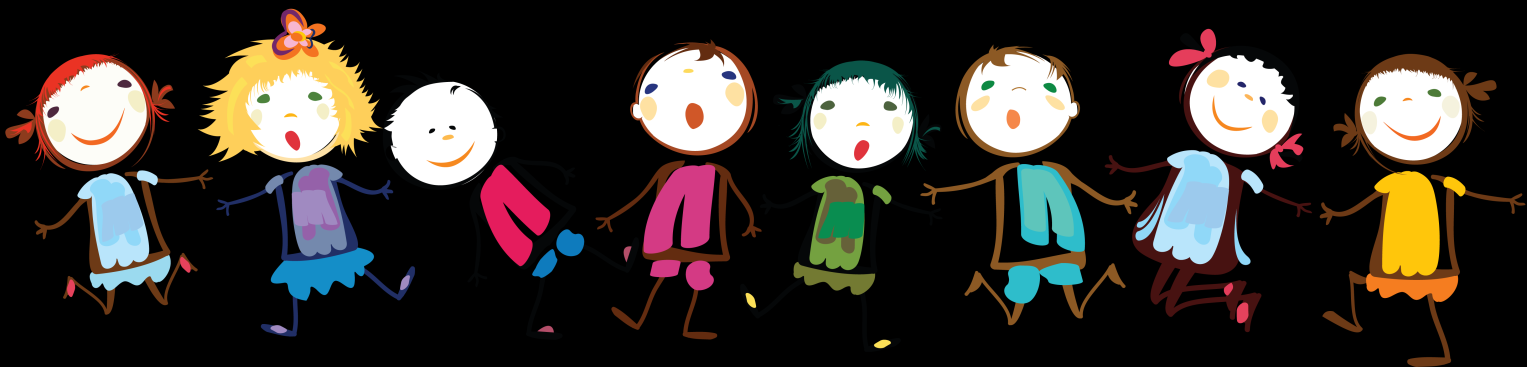 1 ученик:                              Достается не дешево 
Счастье трудных дорог. 
Что ты сделал хорошего, 
Чем ты людям помог?2 ученик:                                             Этой мерой измеряются 
Все земные труды, 
Может, вырастишь дерево                                              На земле Кулунды?3 ученик:                                        Может, построишь ракету? 
Гидростанцию? Дом? 
Иль согреешь планету Плавок мирным трудом?4 ученик:                                               Иль под снежной порошей 
Жизнь спасешь ты кому? 
Делать людям хорошее -Хорошеть самому. 4 ученик:                                               Иль под снежной порошей 
Жизнь спасешь ты кому? 
Делать людям хорошее -Хорошеть самому.                                                  Станция «Пословицы»                   Станция «Сказочная»           КАРТА СТАНЦИЙ            Станция «Весёлые нотки»Станция «Математическая» ← Станция «Игровая»  ← Станция «Литературная»АДТРОБ46761034897